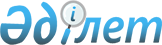 "Қазақстан Республикасының Ұлттық қорын орналастыру үшін материалдық емес активтерді қоспағанда, рұқсат етілген қаржы құралдарының тізбесін бекіту туралы" Қазақстан Республикасы Үкіметінің 2009 жылғы 28 қаңтардағы № 66 қаулысына өзгеріс пен толықтыру енгізу туралыҚазақстан Республикасы Үкіметінің 2022 жылғы 30 желтоқсандағы № 1115 қаулысы
      Қазақстан Республикасының Үкіметі ҚАУЛЫ ЕТЕДІ:
      1. "Қазақстан Республикасының Ұлттық қорын орналастыру үшін материалдық емес активтерді қоспағанда, рұқсат етілген қаржы құралдарының тізбесін бекіту туралы" Қазақстан Республикасы Үкіметінің 2009 жылғы 28 қаңтардағы № 66 қаулысына мынадай өзгеріс пен толықтыру енгізілсін:
      көрсетілген қаулымен бекітілген Қазақстан Республикасының Ұлттық қорын орналастыру үшін материалдық емес активтерді қоспағанда, рұқсат етілген қаржы құралдарының тізбесінде:
      бірінші абзац мынадай редакцияда жазылсын: 
      "1. Шетелдік қаржы құралдары, оның ішінде шетелдік қаржы нарықтарында айналыстағы құралдар:";
      мынадай мазмұндағы 2-тармақпен толықтырылсын:
      "2. Қазақстандық қаржы құралдары:
      Қазақстан Республикасы Президентінің тікелей тапсырмасы бойынша іске асырылатын стратегиялық инфрақұрылымдық жобаларды іске асыру үшін шығарылатын "Самұрық-Қазына" ұлттық әл-ауқат қоры" акционерлік қоғамының борыштық бағалы қағаздары.".
      2. Осы қаулы қол қойылған күнінен бастап қолданысқа енгізіледі.
					© 2012. Қазақстан Республикасы Әділет министрлігінің «Қазақстан Республикасының Заңнама және құқықтық ақпарат институты» ШЖҚ РМК
				
      Қазақстан РеспубликасыныңПремьер-Министрі

Ә. Смайылов
